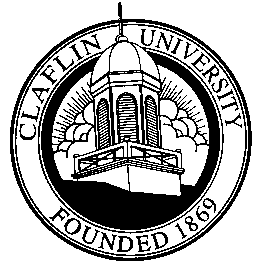 A. Student Information (PLEASE PRINT) _______________________________      	_________________Last Name		 First Name  		M.I. 		Social Security Number ______________________________________		________________________Address (include apt. no.)					Date of Birth______________________________________			________________________City		 State		 Zip Code		Phone Number (include area code)_____________________________________				________________________Email Address						Cell Phone Number If you or parent(s) are divorced or separated, please provide the information below. Student’s Father (Step-Father) Name: ___________________________________Please Print Physical Address_______________________________________________________House/Apt No. 	City, 		State 		Zip Code Telephone Number(s)_____________________/_______________/___________Home				 Work 			Cell Email Address: ________________________________________________________Student’s Mother (Step-Mother) Name: __________________________________Please Print Physical Address_______________________________________________________House/Apt No. 	City, 		State 		Zip Code Telephone Number(s)__________________/___________________/_____________Home 			Work 			Cell Email Address: ________________________________________________________Name of Student Spouse (if married):___________________________________Please Print Physical Address of Spouse: ____________________________________________Date of Divorce: _________________or Date of Separation: ___________________Please include three (3) letters from sources that can verify that you are divorced or separated. These letters must be from anyone other than the spouse, children, or immediate family members. Letters should be obtained from a Minister, Church Official, School Official, Marriage Counselor, Judge, or Court Documents. Also include documentation that you your ex-spouse are living at separate physical addresses. Documents must be a rental agreement for both spouses if you are renting or mortgage documents for each spouse if you are purchasing a home. Please include a copy of utility bills for each spouse that show that you receive mail at two different physical addresses. Example: Electric, Gas, Water, Phone, Banking, other statements that will prove that the student (if married) parent(s) lives at two different physical addresses. If you have a legal separation, please provide court documentation. If you have a divorce, please provide court documentation. While this may resolve conflicts found in your FAFSA data, additional information may be requested. By signing this information request, I certify that all information is complete and correct. WARNING: If you purposely give false or misleading information on this worksheet, you may receive a fine, a prison sentence, or both. ____________________________		__________________________________Student Signature					Spouse Signature ________________________Parent Signature________________________			________________________Witness Signature					Witness SignatureNotary				 Seal 				Expiration Date 2016-2017Change of Marital Status Verification Form forStudent/ Parent (s)